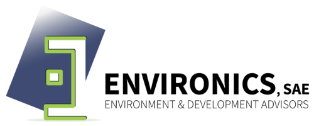 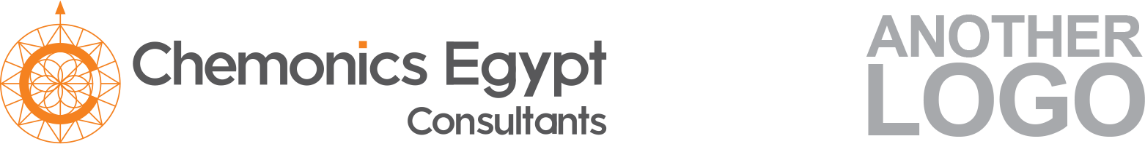 Fact Sheet TE07: Do not place hot food in the refrigerator make sure it is cooled firstFact Sheet TE07: Do not place hot food in the refrigerator make sure it is cooled firstOverviewOverviewObjectiveReduce energy consumption in the refrigerators.ActionMake sure hot food is cooled first before putting in the refrigerator.Key ChallengesNeeds more time in food preparation for food to cool first.Changing a habit among employees is a behavioral challenge.ProcessProcessComplexityLowEquipment & Material No equipment needed.Human ResourcesTrained laborConsiderationsConsiderationsRegulatory AspectsNone.Economic Low CAPEX, Low OPEX, Low savingsAdvantagesReduction in gas/electrical bill.Reduction in CO2 emissions.Avoid harming or damaging the refrigerator.DisadvantagesMay give a chance for bacteria to grow in the food if was left for more than two hours outside the refrigerator.ImpactsImpactsEnvironmentalEnvironmentally friendly approach, pollution reduction as a result to CO2 reductionEmployment OpportunitiesLow - No need for additional labor just more training for existing employees.